Publicado en Barcelona el 07/12/2023 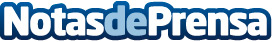 AleaSoft: Las producciones eólica y solar continuaron batiendo récords en Europa durante noviembreEn noviembre, la producción eólica registró máximos históricos en Francia e Italia y fue la más alta para un mes de noviembre en Alemania. La producción solar también batió récords para un mes de noviembre en España, Portugal, Francia e Italia. En este contexto, los precios de los principales mercados eléctricos europeos se mantuvieron estables, destacándose la subida de precios en Nord Pool, donde casi se triplicó el promedio de octubre, y la caída de los precios en MIBEL, que fueron los más bajosDatos de contacto:Alejandro DelgadoAleaSoft Energy Forecasting900 10 21 61Nota de prensa publicada en: https://www.notasdeprensa.es/aleasoft-las-producciones-eolica-y-solar Categorias: Internacional Nacional Finanzas Otras Industrias Sector Energético http://www.notasdeprensa.es